3GPP TSG-S4 Meeting   #128	S4-240878Jeju, Republic of Korea, 20th–24th May 2024	revision of S4aI240046FIRST CHANGE2	References[1]	3GPP TR 21.905: “Vocabulary for 3GPP Specifications”.…Next changeNext change10	Media Streaming (M4) 10.1	GeneralThis clause  the interface for media streaming  different distribution formats and protocols. TS26.511[35] defines the integration of several media codecs into 5G Media Streaming,and provides requirements and recommendations for the support of these media profiles in specific 5G Media Streaming profiles. However, 5GMS is not restricted to the media profiles defined in TS26.511[35].NEXT CHANGE13	UE Media Stream Handler (M7) APIs13.1	GeneralThis clause defines a set of APIs and methods that permit  or  to communicate with a Media Player or Media Streamer. The main focus of this clause is to formalize and harmonize commonly available proprietary APIs in order to support the usage of a Media Player or a Media Streamer in a 5G Media Streaming context.The APIs specified in this clause are language- and runtime-independent. Implementations are expected to provide language bindings appropriate to the UE runtime environment.13.2	DASH Media Player APIs and unctions13.2.1	OverviewIn the following, it is assumed that the Media Player (in this case a DASH client) adheres to a basic set of functionalities as shown in igure 13.2-1. The DASH client downloads, processes and presents a DASH Media Presentation  of a 5GMSd-Aware Application  M7d .The 5GMSd-Aware Application , in addition, configure the presentation of the media, receive notifications on events, or query the internal status of the DASH Player, also supported through M7d. Different functions of the DASH Access Client that are typically necessary to process a DASH Media Presentation, are shown in Figure 13.2-1. Additional functions may be available as well.Figure 13.2.1-1: ArchitectureThe key functionalities of each of the functions as shown in igure 13.2-1 are summarized in the following:-	5GMSd-Aware Application: Application that makes use of the DASHMedia Player to playback a DASH Media Presentation using the APIs defined in this clause.-	Media Player: A complete player for the playback of a Media Presentation, including the Media Playback and Content Decryption Platform as defined in TS 26.511 [35].-	Access Client: A part of the DASH Player that accesses and downloads of the resources and provides the downloaded resources to the Media Playback Platform and Content Decryption for the playback of DASH content.-	Management: Controls all internal processes and the communication with the 5GMSd-aware application. In particular this includes the handling of service descriptions and operation points.-	MPD Processing: parses and processes the MPD and extracts the relevant information.-	Adaptation Set Selection: selects the Adaptation Set based on user, application and/or device capability information. Information provided through M7d may be used.-	ABR Controller and Dynamic Switching: runs adaptive bit rate logic and triggers adaptive switching of Representations. Information provided to the DASH client through M7d may be used.-	Throughput Estimation: estimates the throughput from the 5GMSd Application Server.-	Metrics Logging: logs relevant low-level metrics and provides those to the metrics aggregation and reporting functions in the Media Session Handler.-	Media Playback Management and Protection Controller: manages the media playback by moving downloaded information into media playback platform and also addresses handling of protection and DRM related information.-	Media Playback and Content Decryption Platform: plays back CMAF-based media content according to the playback requirements in TS 26.511 [35]. It also provides status information as well as events that maybe be provided through M7d.-	Event Processing: Processes DASH events and provides information to pplication as defined in TS 26.247 [4].This clause focuses on Media Player through M7d. In particular, the following aspects of  are defined:1)	Methods to interact with the Media Player are defined in clause 13.2.3.2)	Notification and Error Events are defined in clause 13.2.4.3)	Configuration and Settings  are defined in clause 13.2.5.4)	Status Information  is defined in clause 13.2.6.ommunication  the media playback platform is defined in TS 26.511 [35].A 5GMSd lient for DASH distribution shall support the APIs defined in this clause 13.NOTE:	The initial APIs have largely been designed based on the dash.js APIs documented here: http://cdn.dashjs.org/latest/jsdoc.13.2.2	Media Player modelFigure 13.2.2-1 provides an informative client state model in order to appropriately describe the messages on the Media streaming service API. Six different states are defined.State changes may happen based on:-	Calls from application.-	Information provided in the Media Presentation Description (MPD).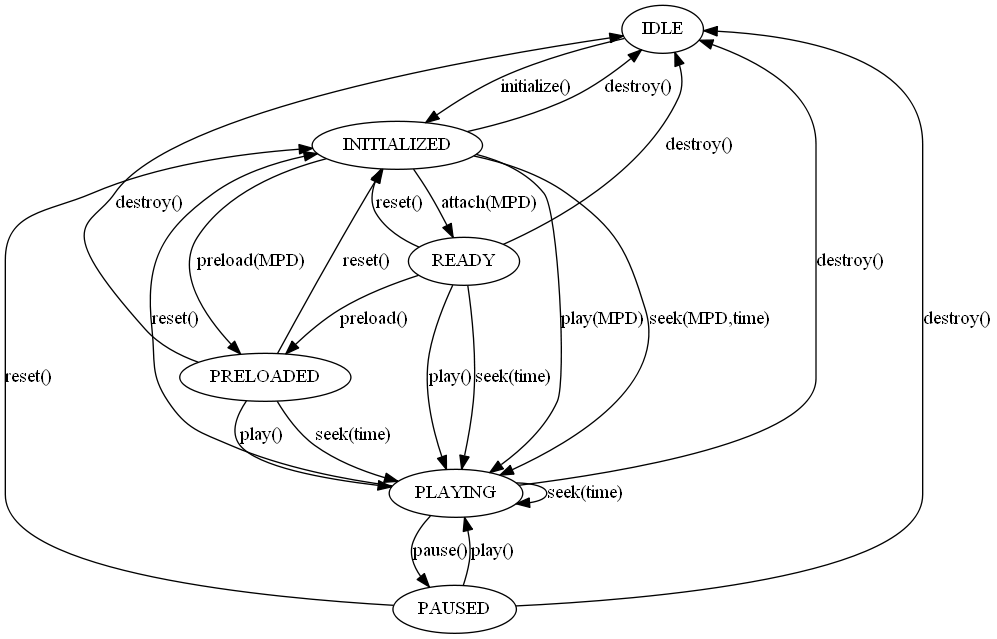 Figure 13.2.2-1: State Diagram for Media PlayerTable 13.2.2-1 defines states for the Media Player. Detailed descriptions are provided in the following clauses.Table 13.2.2-1: States of Media PlayerIt is assumed that the DASH Access Client manages the playback of at most one CMAF track for each media type, namely one for video, one for audio and one for subtitles as defined in TS 26.511 [35]. Playback of multiple CMAF tracks of the same media type is not excluded , but details  for further study.13.2.3	ethods13.2.3.1	GeneralBased on the state model in clause 13.2.2, this clause introduces relevant procedures and API calls.Table 13.2.3.1-1 provides an overview over the methods defined for the DASH-based streaming API. Note that in implementations, additional methods may be supported.Table 13.2.3.1-1: Methods defined for DASH Streaming API 13.2.3.2	InitializeThis clause defines the initialize() method. The following functions are initialized:-	Media Playback Management in order to enable API-based communication through M7d. In particular, the Notifications and Errors API (see clause 13.2.) and the Status  (see clause 13.2.) are established.13.2.3.3	AttachThis clause defines the attach() method.The following pre-conditions apply:-	The MediaPlayer is in INITIALIZED state.An 5GMSd-Aware Application calls attachMPD() to set a source URL to an MPD file or a previously downloaded and parsed MPD.The parameters of the method are  in able 13.2.3.3-1.Table 13.2.3.3-1: arameters  attachMPD()The following Media Player Actions are expected:-	The Request Scheduling and Download functions are established.-	If the input is a URL, the Media Player requests the MPD at the corresponding URL through M4d.-	If the MPD is not found after multiple retries, an error ERROR_MPD_NOT_FOUND is returned and the process is terminated.-	The MPD Processing function is established and the MPD parsed.-	If the MPD is not valid, an error ERROR_MPD_NOT_VALID is returned and the process is terminated.-	If the DASH Player does not support the profiles as indicated in the MPD, an error ERROR_PROFILE_NOT_SUPPORTED is returned and the process is terminated.-	Depending on the type of the MPD, possibly present anchors as well as the wall-clock time, the Media Player selects the Period in the content that is expected to be played next. -	The Media Playback Management and Protection Controller is established.-	The MPD is parsed for available Service Descriptions (including Media Subsets and Adaptation Sets). By using capability mechanisms defined in TS 26.511 [35] as well as using other information (language settings, output capabilities, accessibility settings), the Media Player identifies a set of permissible Service Descriptions including Media Subsets and Adaptation Sets. If no Adaptation Sets are capable to be played, an error ERROR_MEDIA_NOT_SUPPORTED is returned and the process is terminated.-	The available Service Descriptions including included Adaptation Sets are provided to the pplication through M7d.-	The application may select a Service Description instance as well as Adaptation Sets. Additional Service Descriptions parameters may be configured through M7d.-	Based on the service description parameters and selected Adaptation Sets:-	the Operation Point parameters are set.-	the Media Playback Platform and Content Decryption is established using the methods defined in TS 26.511.-	The selected Adaptation Sets are initialized by downloading the relevant Initialization Segments/CMAF Headers through M4d in the Media Playback Platform as in TS 26.511 [35] establishing a track buffer for each selected media type.-	Depending on the MPD information and/or M7d configuration, one or more of the following functions may be established:-	Metrics Logging and Collection-	Event Processing and Notification-	Client Metadata handling-	The Media Player is left in the READY state.An application may use this method to load an MPD and in order to prepare playback. In case of errors notifications, it is up to the application to initiate appropriate actions.13.2.3.4	Pre-loadThis clause defines the preload() method.The following pre-conditions apply:-	The MediaPlayer is in INITIALIZED or READY state.An 5GMSd-Aware Application calls preload() to cause the player to begin streaming the media as set by the attach() method in preparation for playing.The parameters of the method are  in able 13.2.3.4-1.Table 13.2.3.4-1: arameters  ()The following Media Player Actions are expected:-	If in INITIALIZED state, the attach() method is invoked.-	Depending on the type of the MPD, possibly present anchors as well as the wall-clock time, and other MPD information, the earliest media time span for pre-loading is identified.-	The Access Client schedules and generates requests for the relevant media segments based on the ABR Controller information, as well as the throughput estimation and downloads this media. -	The Segments are downloaded from the corresponding URLs through M4d earliest at the segment availability start time of the Segments.-	The Segments ate appropriately appended to the track buffers as established according to Media Playback Platform and Content Decryption APIs, following the description in TS 26.511 [35] for playback requirements.-	Configuration and service description parameters are taking into account, for example the content is continuously loaded to remain at the live edge following the latency requirements provided in the service description setting. Content not at the live edge is removed. For static services, the content is loaded from the beginning up to a suitable buffer duration, possibly as configured, and then downloading is stopped.-	Appropriate notifications and error messages are generated. For details refer to clause 13.2.5.-	Appropriate Status Information is generated. For details refer to clause 13.2.6.-	The Media Player is in PRELOADED state.An application may use this method to preload media into the player in order minimize the start-up time. 13.2.3.5	PlayThis clause defines the play() method.The following pre-conditions apply:-	The MediaPlayer is in INITIALIZED or READY or PRELOADED or PAUSED state.An 5GMSd-Aware Application calls play() to cause the player to begin playback of the media as set by the attach() method.The parameters of the method are defined in able 13.2.3.5-1.Table 13.2.3.5-1: arameters  play()The following Media Player Actions are expected:-	If in INITIALIZED state, the attach() method is invoked.-	If in PAUSED state, the earliest media time is MEDIA_TIME (for details see clause 13.2.3.6), else, depending on the type of the MPD, possibly present anchors as well as the wall-clock time, and other MPD information, the earliest media time for start-up is identified.-	The Access Client checks the available buffer state of media in the Media Playback Platform. Based on this, the Access Client schedules and generates requests for the relevant media segments based on the ABR Controller information, as well as the throughput estimation and downloads this media. -	The Segments are downloaded from the corresponding URLs through M4d earliest at the segment availability start times.-	The media is appropriately appended to the Media Playback Platform and Content Decryption APIs, following the description in TS 26.511 [35] for playback requirements.-	Once a threshold for sufficient buffering is reached, the Media Playback platform is initiated to be started, i.e. a playback is initiated, following the description in TS26.511 [35] for playback requirements.-	The content is continuously streamed, downloaded and played back.-	Appropriate notifications and error messages are generated. For details refer to clause 13.2..-	Appropriate Status Information is generated. For details refer to clause 13.2..-	The Media Player is in PLAYING state.An application may use this method to initiate playback of media.13.2.3.6	PauseThis clause defines pause() method.The following pre-conditions apply:-	The Media Player is in PLAYING state.An 5GMSd-Aware Application calls pause() to cause the Media Playback Platform to pause playback.The following Media Player Actions are expected:-	The playback on the playback platform is paused and the media time is maintained as MEDIA_TIME.-	The Access Client checks the available buffer state of media in the Media Playback Platform. Based on this, the Access Client schedules and generates requests for the relevant media segments based on the ABR Controller information, as well as the throughput estimation and downloads this media.-	The media is downloaded from the corresponding URL through M4d earliest at the segment availability start time of the media.-	The media is appropriately appended to the Media Playback Platform and Content Decryption APIs, following the description in TS 26.511 [35] for playback requirements.-	Once the buffers are sufficiently filled, the client stops downloading.-	Appropriate notifications and error messages are generated. For details refer to clause 13.2..-	Appropriate Status Information is generated. For details refer to clause 13.2..-	The Media Player is in PAUSED state.An application may use this method to play back media.13.2.3.7	SeekThis clause defines seek() method.The following pre-conditions apply:-	The MediaPlayer is in INITIALIZED, READY, PRELOADED or PAUSED state.An 5GMSd-Aware Application calls seek() to cause the player to go a specific media time.The parameters of the method are  in able 13.2.3.7-1.Table 13.2.3.7-1: arameters  seek()The following Media Player Actions are expected:-	If in INITIALIZED state, the attach() method is carried out.-	If the mediaTime is not accessible return an error ERROR_MEDIA_TIME_NOT_ACCESSIBLE and terminate the process.-	The earliest media time is set to the mediaTime.-	The state is set to PAUSED.-	The play() command is issued.An application may use this method to initiate playback of media.13.2.3.8	ResetThis clause defines the reset() method.The following pre-conditions apply:-	The Media Player may be in any state.An 5GMSd-Aware Application calls reset()resets all information related to the media and the Media Presentation described by the MPD is destroyed.The following Media Player Actions are expected:-	The playback on the playback platform terminated.-	All open requests are cancelled.-	All scheduled requests are deleted.-	The current MPD is removed.-	The Media Player is left in the INITIALIZED state.An application may use this method to terminate the playback of any media.13.2.3.9	DestroyThis clause defines destroy() method.The following pre-conditions apply:-	The Media Player may be in any state.An 5GMSd-Aware Application calls destroy()resets all information related to the media and the network.The following Media Player Actions are expected:-	The playback on the playback platform terminated.-	All open requests are cancelled.-	All scheduled requests are deleted.-	The current MPD is removed.-	All network information is history is cleared.-	The Media Player is left in the IDLE state.An application may use this method to terminate the playback of any media clear and download related information.13.2.4	Configurations and settings APIDASH streaming may be configured with the parameters provided in able 13.2.4-1. Note that these parameters may be set and they may also be observed.Table 13.2.4-1: Configuration API13.2.5	Notifications and error eventsTable 13.2.5-1 provides a list of notification events that are provided by the Media Player.Table 13.2.5-1: Notification eventsTable 13.2.5-2 provides a list of error events.Table 13.2.5-2: Error events13.2.6	Status InformationTable 13.2.6-1 provides a list of dynamically changing status information that can be obtained from the .Table 13.2.6-1: Dynamic Status informationTable 13.2.6-2 provides a list of configured operation point information that can be obtained from the client. Any change to a parameter below shall be announced with a notification OPERATION_POINT_CHANGED.Table 13.2.6-2: Service Operation Point Information13.2.7	Usage of  nformation by Media Session HandlerThe edia ession andler may use the notifications, errors and status information provided  to execute relevant tasks.End of changesCR-Form-v12.0CR-Form-v12.0CR-Form-v12.0CR-Form-v12.0CR-Form-v12.0CR-Form-v12.0CR-Form-v12.0CR-Form-v12.0CR-Form-v12.0CHANGE REQUESTCHANGE REQUESTCHANGE REQUESTCHANGE REQUESTCHANGE REQUESTCHANGE REQUESTCHANGE REQUESTCHANGE REQUESTCHANGE REQUEST26.512CR0066rev3Current version:18.1.0For HELP on using this form: comprehensive instructions can be found at 
http://www.3gpp.org/Change-Requests.For HELP on using this form: comprehensive instructions can be found at 
http://www.3gpp.org/Change-Requests.For HELP on using this form: comprehensive instructions can be found at 
http://www.3gpp.org/Change-Requests.For HELP on using this form: comprehensive instructions can be found at 
http://www.3gpp.org/Change-Requests.For HELP on using this form: comprehensive instructions can be found at 
http://www.3gpp.org/Change-Requests.For HELP on using this form: comprehensive instructions can be found at 
http://www.3gpp.org/Change-Requests.For HELP on using this form: comprehensive instructions can be found at 
http://www.3gpp.org/Change-Requests.For HELP on using this form: comprehensive instructions can be found at 
http://www.3gpp.org/Change-Requests.For HELP on using this form: comprehensive instructions can be found at 
http://www.3gpp.org/Change-Requests.Proposed change affects:UICC appsMEXRadio Access NetworkCore NetworkXTitle:	Source to WG:BBCBBCBBCBBCBBCBBCBBCBBCBBCBBCSource to TSG:S4S4S4S4S4S4S4S4S4S4Work item code:5GMS_Pro_Ph25GMS_Pro_Ph25GMS_Pro_Ph25GMS_Pro_Ph25GMS_Pro_Ph2Date:Date:Date:2024-05-07Category:BRelease:Release:Release:Rel-18Use one of the following categories:
F  (correction)
A  (mirror corresponding to a change in an earlier 													release)
B  (addition of feature), 
C  (functional modification of feature)
D  (editorial modification)Detailed explanations of the above categories can
be found in 3GPP TR 21.900.Use one of the following categories:
F  (correction)
A  (mirror corresponding to a change in an earlier 													release)
B  (addition of feature), 
C  (functional modification of feature)
D  (editorial modification)Detailed explanations of the above categories can
be found in 3GPP TR 21.900.Use one of the following categories:
F  (correction)
A  (mirror corresponding to a change in an earlier 													release)
B  (addition of feature), 
C  (functional modification of feature)
D  (editorial modification)Detailed explanations of the above categories can
be found in 3GPP TR 21.900.Use one of the following categories:
F  (correction)
A  (mirror corresponding to a change in an earlier 													release)
B  (addition of feature), 
C  (functional modification of feature)
D  (editorial modification)Detailed explanations of the above categories can
be found in 3GPP TR 21.900.Use one of the following categories:
F  (correction)
A  (mirror corresponding to a change in an earlier 													release)
B  (addition of feature), 
C  (functional modification of feature)
D  (editorial modification)Detailed explanations of the above categories can
be found in 3GPP TR 21.900.Use one of the following categories:
F  (correction)
A  (mirror corresponding to a change in an earlier 													release)
B  (addition of feature), 
C  (functional modification of feature)
D  (editorial modification)Detailed explanations of the above categories can
be found in 3GPP TR 21.900.Use one of the following categories:
F  (correction)
A  (mirror corresponding to a change in an earlier 													release)
B  (addition of feature), 
C  (functional modification of feature)
D  (editorial modification)Detailed explanations of the above categories can
be found in 3GPP TR 21.900.Use one of the following categories:
F  (correction)
A  (mirror corresponding to a change in an earlier 													release)
B  (addition of feature), 
C  (functional modification of feature)
D  (editorial modification)Detailed explanations of the above categories can
be found in 3GPP TR 21.900.Use one of the following releases:
Rel-8	(Release 8)
Rel-9	(Release 9)
Rel-10	(Release 10)
Rel-11	(Release 11)
…
Rel-15	(Release 15)
Rel-16	(Release 16)
Rel-17	(Release 17)
Rel-18	(Release 18)Use one of the following releases:
Rel-8	(Release 8)
Rel-9	(Release 9)
Rel-10	(Release 10)
Rel-11	(Release 11)
…
Rel-15	(Release 15)
Rel-16	(Release 16)
Rel-17	(Release 17)
Rel-18	(Release 18)Reason for change:Reason for change:TS 26.510 adds the concept of a media delivery session identifier to interactions at reference points M6/M11, but TS 26.512 does not yet provide anything equivalent at reference points M7/M11.TS 26.510 adds the concept of a media delivery session identifier to interactions at reference points M6/M11, but TS 26.512 does not yet provide anything equivalent at reference points M7/M11.TS 26.510 adds the concept of a media delivery session identifier to interactions at reference points M6/M11, but TS 26.512 does not yet provide anything equivalent at reference points M7/M11.TS 26.510 adds the concept of a media delivery session identifier to interactions at reference points M6/M11, but TS 26.512 does not yet provide anything equivalent at reference points M7/M11.TS 26.510 adds the concept of a media delivery session identifier to interactions at reference points M6/M11, but TS 26.512 does not yet provide anything equivalent at reference points M7/M11.TS 26.510 adds the concept of a media delivery session identifier to interactions at reference points M6/M11, but TS 26.512 does not yet provide anything equivalent at reference points M7/M11.TS 26.510 adds the concept of a media delivery session identifier to interactions at reference points M6/M11, but TS 26.512 does not yet provide anything equivalent at reference points M7/M11.TS 26.510 adds the concept of a media delivery session identifier to interactions at reference points M6/M11, but TS 26.512 does not yet provide anything equivalent at reference points M7/M11.TS 26.510 adds the concept of a media delivery session identifier to interactions at reference points M6/M11, but TS 26.512 does not yet provide anything equivalent at reference points M7/M11.Summary of change:Summary of change:Add media delivery session identifier as a parameter to all methods in clause 13.2.3.Add media delivery session identifier as a parameter to all notifications in clause 13.2.5.Add media delivery session identifier as a parameter to all methods in clause 13.2.3.Add media delivery session identifier as a parameter to all notifications in clause 13.2.5.Add media delivery session identifier as a parameter to all methods in clause 13.2.3.Add media delivery session identifier as a parameter to all notifications in clause 13.2.5.Add media delivery session identifier as a parameter to all methods in clause 13.2.3.Add media delivery session identifier as a parameter to all notifications in clause 13.2.5.Add media delivery session identifier as a parameter to all methods in clause 13.2.3.Add media delivery session identifier as a parameter to all notifications in clause 13.2.5.Add media delivery session identifier as a parameter to all methods in clause 13.2.3.Add media delivery session identifier as a parameter to all notifications in clause 13.2.5.Add media delivery session identifier as a parameter to all methods in clause 13.2.3.Add media delivery session identifier as a parameter to all notifications in clause 13.2.5.Add media delivery session identifier as a parameter to all methods in clause 13.2.3.Add media delivery session identifier as a parameter to all notifications in clause 13.2.5.Add media delivery session identifier as a parameter to all methods in clause 13.2.3.Add media delivery session identifier as a parameter to all notifications in clause 13.2.5.Consequences if not approved:Consequences if not approved:Entities interacting with the Media Session Handler are not able to unambigously refer to a particular media delivery session.Entities interacting with the Media Session Handler are not able to unambigously refer to a particular media delivery session.Entities interacting with the Media Session Handler are not able to unambigously refer to a particular media delivery session.Entities interacting with the Media Session Handler are not able to unambigously refer to a particular media delivery session.Entities interacting with the Media Session Handler are not able to unambigously refer to a particular media delivery session.Entities interacting with the Media Session Handler are not able to unambigously refer to a particular media delivery session.Entities interacting with the Media Session Handler are not able to unambigously refer to a particular media delivery session.Entities interacting with the Media Session Handler are not able to unambigously refer to a particular media delivery session.Entities interacting with the Media Session Handler are not able to unambigously refer to a particular media delivery session.QQClauses affected:Clauses affected:2, 6.2.3.6 (new), 10, 10.1, 10.1A (new), 13.1, 13.2.1, 13.2.3, 13.2.3.1, 13.2.3.2, 13.2.3.3, 13.2.3.4, 13.2.3.5, 13.2.3.6, 13.2.3.7, 13.2.3.8, 13.2.3.9, 13.2.4, 13.2.5, 13.2.6, 13.3.72, 6.2.3.6 (new), 10, 10.1, 10.1A (new), 13.1, 13.2.1, 13.2.3, 13.2.3.1, 13.2.3.2, 13.2.3.3, 13.2.3.4, 13.2.3.5, 13.2.3.6, 13.2.3.7, 13.2.3.8, 13.2.3.9, 13.2.4, 13.2.5, 13.2.6, 13.3.72, 6.2.3.6 (new), 10, 10.1, 10.1A (new), 13.1, 13.2.1, 13.2.3, 13.2.3.1, 13.2.3.2, 13.2.3.3, 13.2.3.4, 13.2.3.5, 13.2.3.6, 13.2.3.7, 13.2.3.8, 13.2.3.9, 13.2.4, 13.2.5, 13.2.6, 13.3.72, 6.2.3.6 (new), 10, 10.1, 10.1A (new), 13.1, 13.2.1, 13.2.3, 13.2.3.1, 13.2.3.2, 13.2.3.3, 13.2.3.4, 13.2.3.5, 13.2.3.6, 13.2.3.7, 13.2.3.8, 13.2.3.9, 13.2.4, 13.2.5, 13.2.6, 13.3.72, 6.2.3.6 (new), 10, 10.1, 10.1A (new), 13.1, 13.2.1, 13.2.3, 13.2.3.1, 13.2.3.2, 13.2.3.3, 13.2.3.4, 13.2.3.5, 13.2.3.6, 13.2.3.7, 13.2.3.8, 13.2.3.9, 13.2.4, 13.2.5, 13.2.6, 13.3.72, 6.2.3.6 (new), 10, 10.1, 10.1A (new), 13.1, 13.2.1, 13.2.3, 13.2.3.1, 13.2.3.2, 13.2.3.3, 13.2.3.4, 13.2.3.5, 13.2.3.6, 13.2.3.7, 13.2.3.8, 13.2.3.9, 13.2.4, 13.2.5, 13.2.6, 13.3.72, 6.2.3.6 (new), 10, 10.1, 10.1A (new), 13.1, 13.2.1, 13.2.3, 13.2.3.1, 13.2.3.2, 13.2.3.3, 13.2.3.4, 13.2.3.5, 13.2.3.6, 13.2.3.7, 13.2.3.8, 13.2.3.9, 13.2.4, 13.2.5, 13.2.6, 13.3.72, 6.2.3.6 (new), 10, 10.1, 10.1A (new), 13.1, 13.2.1, 13.2.3, 13.2.3.1, 13.2.3.2, 13.2.3.3, 13.2.3.4, 13.2.3.5, 13.2.3.6, 13.2.3.7, 13.2.3.8, 13.2.3.9, 13.2.4, 13.2.5, 13.2.6, 13.3.72, 6.2.3.6 (new), 10, 10.1, 10.1A (new), 13.1, 13.2.1, 13.2.3, 13.2.3.1, 13.2.3.2, 13.2.3.3, 13.2.3.4, 13.2.3.5, 13.2.3.6, 13.2.3.7, 13.2.3.8, 13.2.3.9, 13.2.4, 13.2.5, 13.2.6, 13.3.7YNOther specsOther specsX Other core specifications Other core specifications Other core specifications Other core specificationsTS 26.510 V2.0.0TS 26.510 V2.0.0TS 26.510 V2.0.0affected:affected:X Test specifications Test specifications Test specifications Test specifications(show related CRs)(show related CRs)X O&M Specifications O&M Specifications O&M Specifications O&M SpecificationsOther comments:Other comments:This CR's revision history:This CR's revision history:CR0066 [S4-240545]: Submitted for WG endorsement.CR0066r1 [S4-240768]: Respecified M4 header to be CMCD Session ID.CR0066r2 [S4aI240046]: Respecified media delivery session identifier to be nominated by the Media Stream Handler (Media Player or Media Streamer) when a new media delivery session is initiated if not explicitly supplied by the invoker (Media Session Handler or 5GMS-Aware Application). This aligns better with existing implementations (e.g. DASH.js).CR0066r2 [S4-240878]: Resubmitte for WG agreement.CR0066 [S4-240545]: Submitted for WG endorsement.CR0066r1 [S4-240768]: Respecified M4 header to be CMCD Session ID.CR0066r2 [S4aI240046]: Respecified media delivery session identifier to be nominated by the Media Stream Handler (Media Player or Media Streamer) when a new media delivery session is initiated if not explicitly supplied by the invoker (Media Session Handler or 5GMS-Aware Application). This aligns better with existing implementations (e.g. DASH.js).CR0066r2 [S4-240878]: Resubmitte for WG agreement.CR0066 [S4-240545]: Submitted for WG endorsement.CR0066r1 [S4-240768]: Respecified M4 header to be CMCD Session ID.CR0066r2 [S4aI240046]: Respecified media delivery session identifier to be nominated by the Media Stream Handler (Media Player or Media Streamer) when a new media delivery session is initiated if not explicitly supplied by the invoker (Media Session Handler or 5GMS-Aware Application). This aligns better with existing implementations (e.g. DASH.js).CR0066r2 [S4-240878]: Resubmitte for WG agreement.CR0066 [S4-240545]: Submitted for WG endorsement.CR0066r1 [S4-240768]: Respecified M4 header to be CMCD Session ID.CR0066r2 [S4aI240046]: Respecified media delivery session identifier to be nominated by the Media Stream Handler (Media Player or Media Streamer) when a new media delivery session is initiated if not explicitly supplied by the invoker (Media Session Handler or 5GMS-Aware Application). This aligns better with existing implementations (e.g. DASH.js).CR0066r2 [S4-240878]: Resubmitte for WG agreement.CR0066 [S4-240545]: Submitted for WG endorsement.CR0066r1 [S4-240768]: Respecified M4 header to be CMCD Session ID.CR0066r2 [S4aI240046]: Respecified media delivery session identifier to be nominated by the Media Stream Handler (Media Player or Media Streamer) when a new media delivery session is initiated if not explicitly supplied by the invoker (Media Session Handler or 5GMS-Aware Application). This aligns better with existing implementations (e.g. DASH.js).CR0066r2 [S4-240878]: Resubmitte for WG agreement.CR0066 [S4-240545]: Submitted for WG endorsement.CR0066r1 [S4-240768]: Respecified M4 header to be CMCD Session ID.CR0066r2 [S4aI240046]: Respecified media delivery session identifier to be nominated by the Media Stream Handler (Media Player or Media Streamer) when a new media delivery session is initiated if not explicitly supplied by the invoker (Media Session Handler or 5GMS-Aware Application). This aligns better with existing implementations (e.g. DASH.js).CR0066r2 [S4-240878]: Resubmitte for WG agreement.CR0066 [S4-240545]: Submitted for WG endorsement.CR0066r1 [S4-240768]: Respecified M4 header to be CMCD Session ID.CR0066r2 [S4aI240046]: Respecified media delivery session identifier to be nominated by the Media Stream Handler (Media Player or Media Streamer) when a new media delivery session is initiated if not explicitly supplied by the invoker (Media Session Handler or 5GMS-Aware Application). This aligns better with existing implementations (e.g. DASH.js).CR0066r2 [S4-240878]: Resubmitte for WG agreement.CR0066 [S4-240545]: Submitted for WG endorsement.CR0066r1 [S4-240768]: Respecified M4 header to be CMCD Session ID.CR0066r2 [S4aI240046]: Respecified media delivery session identifier to be nominated by the Media Stream Handler (Media Player or Media Streamer) when a new media delivery session is initiated if not explicitly supplied by the invoker (Media Session Handler or 5GMS-Aware Application). This aligns better with existing implementations (e.g. DASH.js).CR0066r2 [S4-240878]: Resubmitte for WG agreement.CR0066 [S4-240545]: Submitted for WG endorsement.CR0066r1 [S4-240768]: Respecified M4 header to be CMCD Session ID.CR0066r2 [S4aI240046]: Respecified media delivery session identifier to be nominated by the Media Stream Handler (Media Player or Media Streamer) when a new media delivery session is initiated if not explicitly supplied by the invoker (Media Session Handler or 5GMS-Aware Application). This aligns better with existing implementations (e.g. DASH.js).CR0066r2 [S4-240878]: Resubmitte for WG agreement.StatesDefinitionIDLEThe Media Player is not associated with any application.INITIALIZEDThe Media Player is associated with an application and the M7d API communication is established.READYThe Media Player has loaded an MPD and is able to playback the media in this Media Presentation. It also updates the MPD according to the MPD update mechanism.PRELOADEDThe Media Player has pre-loaded all media information in order to start playback instantaneously. It also updates the MPD according to the MPD update mechanism.PLAYINGThe Media Player is playing the Media Presentation. It also updates the MPD according to the MPD update mechanism.PAUSEDThe playback of the Media Presentation is paused. It also updates the MPD according to the MPD update mechanism.MethodState after successBrief descriptionClauseinitialize()INITIALIZEDThe Media Player is created.13.2.3.2attach()READYets a source URL to an MPD file or a previously downloaded and parsed MPD.13.2.3.3preload()PRELOADEDStreaming the media is initiated.13.2.3.4play()PLAYINGPlayback of the media is initiated.13.2.3.5pause()PAUSEDPlayback of the media is paused.13.2.3.6seek()PLAYINGThe playback time of the media is altered.13.2.3.7reset()INITIALIZEDAll media related information is reset.13.2.3.8destroy()IDLEAll media player related information is reset and API communication is stopped.13.2.3.9NameTypeDescriptionurlOrMPDstring | ObjectA URL to a valid MPD or a valid MPD as defined in ISO/IEC 23009-1 [32] or TS 26.247 [4].The URL may be augmented by MPD Anchors as defined in ISO/IEC 23009-1 [32].NameTypeDescriptionurlOrMPDstring | ObjectA URL to a valid MPD or a valid MPD as defined in ISO/IEC 23009-1 [32] or TS 26.247 [4].The URL may be augmented by MPD Anchors as defined in ISO/IEC 23009-1 [32].NameTypeDescriptionurlOrMPDstring | ObjectA URL to a valid MPD or a valid MPD as defined in ISO/IEC 23009-1 [32] or TS 26.247 [4].The URL may be augmented by MPD Anchors as defined in ISO/IEC 23009-1 [32].NameTypeDescriptionurlOrMPDstring | ObjectA URL to a valid MPD or a valid MPD.The URL may be augmented by MPD Anchors as defined in ISO/IEC 23009-1 [32].mediaTimeUnsigned integerThe media time in milliseconds for playback.StatusStatusTypeDefinitionsourcesourceObjectProvides the MPD and all contained information.consumptionModeconsumptionModeEnumDefines two modes:live: in this case the target latency is maintained, if specified in the service description, according to the parametersvod: in this case the latency is set by the application and the latency settings are ignored.maxBufferTimemaxBufferTimeIntegerMaximum buffer time in milliseconds for the service. serviceDescriptionIdserviceDescriptionIdidSelects a service description by selecting an identifier.serviceDescriptions[]serviceDescriptions[]Service description parametersConfigures a service description as defined in ISO/IEC 23009-1 [32]. This allows the application to define additional service descriptions beyond those defined in the MPD.ididSets a service description identifier different from the ones available in the service descriptions in the MPD or modifies existing service descriptions.serviceLatencyObjectSets service description parameters for the service latency, as defined in ISO/IEC 23009-1 [32].playBackRateObjectSets service description parameters for the playback rate, as defined in ISO/IEC 23009-1 [32] when the service is consumed in live mode.operatingQualityObjectSets service description parameters for the operating quality, as defined in ISO/IEC 23009-1 [32].operatingBandwidthObjectSets service description parameters for the operating bandwidth, as defined in ISO/IEC 23009-1 [32].mediaSettings[]mediaSettings[]Media type audio, video, subtitleSets the selected Adaptation Set based on the available Adaptation Sets for each media type.metricsConfiguration[]metricsConfiguration[]Object setting for collecting metrics.StatusDefinitionPayloadAST_IN_FUTURETriggered when playback will not start yet as the MPD's availabilityStartTime is in the future.Time before playback will start.AVAILABLE_MEDIA_CHANGEDThe list of available media has changed.Media type:videoaudiosubtitleallBUFFER_EMPTYTriggered when the media playback platform's buffer state changes to stalled.Media TypeBUFFER_LOADEDTriggered when the media playback platform's buffer state changes to loaded.Media TypeCAN_PLAYSent when enough data is available that the media can be played.MANIFEST_LOADEDTriggered when the manifest load is completeMETRIC_ADDEDTriggered every time a new metric is added.METRIC_CHANGEDThe minimum bit rate that the ABR algorithms will choose. Use NaN for no limit.METRIC_UPDATEDSet to true if you would like DASH Client to keep downloading fragments in the background when the video element is paused.METRICS_CHANGEDTriggered whenever there is a change to the overall metrics.OPERATION_POINT_CHANGEDTriggered whenever there is a change of an operation point parameter.External reference identifier of currently selected Service Operation Point.PLAYBACK_ENDEDSent when playback completes.PLAYBACK_ERRORSent when an error occurs. The element's error attribute contains more information.Error attribute.PLAYBACK_PAUSEDSent when playback is paused.PLAYBACK_PLAYINGSent when the media begins to play (either for the first time, after having been paused, or after ending and then restarting).PLAYBACK_SEEKEDSent when a seek operation completes.PLAYBACK_SEEKINGSent when a seek operation begins.PLAYBACK_STALLEDSent when the media playback platform reports stalledPLAYBACK_STARTEDSent when playback of the media starts after having been paused; that is, when playback is resumed after a prior pause event.PLAYBACK_WAITINGSent when the media playback has stopped because of a temporary lack of data.SERVICE_DESCRIPTION_SELECTEDsent when the DASH client has selected a service description.SERVICE_DESCRIPTION_CHANGEDSent when the DASH client has changed a service description.SERVICE_DESCRIPTION_VIOLATEDProvides notification that the service description parameters are currently not met.Parameters of service description that are not met.SOURCE_INITIALIZEDTriggered when the source is setup and ready.Status DefinitionPayloadERROR_MPD_NOT_FOUNDTriggered when the MPD is not found.ERROR_MEDIA_PLAYBACKTriggered when there is an error from the media playback platform buffer.ERROR_MPD_NOT_VALIDThe provided MPD is not valid according to the XML schema.Detailed error information.ERROR_MEDIA_TIME_NOT_ACCESSIBLEAfter seek operation, the media time is not accessible.ERROR_PROFILE_NOT_SUPPORTEDThe profile of the Media Presentation is not supported.StatusTypeParameterDefinitionstateEnumerationAn enumerated value from table 13.2.2-1 indicating the current state of the Media Player.averageThroughputfloatnoneCurrent average throughput computed in the ABR logic in bit/s.bufferLengthfloatMediaType"video", "audio" and "subtitle"Current length of the buffer for a given media type, in seconds. If no type is passed in, then the minimum of video, audio and subtitle buffer length is returned. NaN is returned if an invalid type is requested, the presentation does not contain that type, or if no arguments are passed and the presentation does not include any adaption sets of valid media type.liveLatencyfloatnoneCurrent live stream latency in seconds based on the latency measurement.mediaSetting[]MPDAdaptationSetMediaType"video", "audio" and "subtitle"Current media settings for each media type based on the CMAF Header and the MPD information based on the selected Adaptation Set for this media type.mediaTimefloatNoneCurrent media playback time from media playback platform. The media time is in seconds and is relative to the start of the playback and provides the media that is actually rendered.playbackRatefloatNoneThe current rate of playback. For a video that is playing twice as fast as the default playback, the playbackRate value should be 2.00.availableServiceDescriptions[]service descriptionsProvides the list of available selectable service descriptions with an id to select from. Those are either configured ones or the ones in the MPD.availableMediaOptions[]List of Adaptation Set or Preselection idsMediaType"video", "audio" "subtitle"
"all"Provides the list of available media options that can be selected by the application based on the capability discovery and the subset information.service‌Operation‌Pointsrray(Service‌Operation‌Point)The set of Service Operation Points declared in the presentation manifest (e.g. DASH MPD) of the current media presentation.operative‌Service‌Operation‌PointintegerA zero-based index into the service‌Operation‌Points array indicating the Service Operation Point currently operative in the playback session.Set to -1 if the array is empty.metrics[][]MetricsA data blob of metrics for each configured metrics collecting scheme.ParameterParameterParameterTypeDefinitionServiceOperationPointServiceOperationPointServiceOperationPointObjectThe currently configured peration oint parameters according to which the DASH client is operating.externalIdentifierexternalIdentifierStringThe external identifier uniquely identifying this Operation Point in the presentation manifest (e.g. DASH MPD).modemodeEnumThe following operation modes are defined:live: The DASH client operates to maintain configured target latencies using playback rate adjustments and possibly resync.od: The DASH client operates without latency requirements and rebuffering may result in additional latenciesmaxBufferTimemaxBufferTimeIntegermaximum buffer time in milliseconds for the service.switchBufferTimeswitchBufferTimeIntegerbuffer time threshold below which the DASH clients attempt to switch Representations.latencylatencyObjectDefines the latency parameters used by the DASH client when operating in live mode.targetIntegerThe target latency for the service in milliseconds.maxIntegerThe maximum latency for the service in milliseconds.minIntegerThe maximum latency for the service in milliseconds.playbackRateplaybackRateMediaTypeaudio, video, allDefines the playback rate parameters used by the DASH client for catchup mode and deceleration to avoid buffer underruns and maintaining target latencies.maxRealThe maximum playback rate for the purposes of automatically adjusting playback latency and buffer occupancy during normal playback, where 1.0 is normal playback speed.minRealThe minimum playback rate for the purposes of automatically adjusting playback latency and buffer occupancy during normal playback, where 1.0 is normal playback speed.bitRatebitRateDefines the operating parameters used by the DASH client used for a specific media type or aggregated. The values are on IP level.targetIntegerThe target  for the service in bit/s that the client is configured to consume.maxIntegerThe maximum  for the service in bit/s that the client is configured to consume.minIntegerThe minimum  for the service in bit/s that the client is configured to consume.playerSpecificParametersplayerSpecificParametersPlayer-specific parameters may be provided, for example about the used algorithm, etc.